    _________________								№_________Р Е Ш Е Н И ЕЗаслушав доклад  первого заместителя Руководителя Исполнительного комитета по социальным вопросам Т.Г.Шарафиева о состоянии межконфессиональных и межнациональных отношений и задачах по обеспечению общественной безопасности в Сабинском муниципальном районе, Совет Сабинского муниципального района РЕШИЛ:1. Доклад первого заместителя Руководителя Исполнительного комитета по социальным вопросам Т.Г.Шарафиева принять к сведению.2.	Исполнительному комитету Сабинского муниципального района:-	разработать и утвердить план мероприятий по реализации на территории Сабинского муниципального района в 2014-2016 годах Стратегии государственной национальной политики Российской Федерации на период до 2025 года;-	разработать и утвердить муниципальную программу «Реализация государственной национальной политики в Сабинском муниципальном районе на 2014 - 2016 годы»;-	организовать проведение социологического опроса среди жителей района по вопросам в сфере межконфессиональных и межнациональных отношений.3.	Рекомендовать:3.1. главам сельских поселений Сабинского муниципального района:-	организовать разъяснительную работу среди населения, направленную на повышение бдительности и организованности, готовности к действиям в чрезвычайных ситуациях, укрепление взаимодействия с правоохранительными органами в части обмена информацией;- организовать подворный обход пустующих домовладений на территории поселений с целью выявления возможного незаконного проживания в них незарегистрированных лиц;3.2.	руководителям организаций, предприятий, учреждений Сабинского муниципального района принять дополнительные меры по усилению защищенности объектов особой важности, повышенной опасности, жизнеобеспечения, транспортной инфраструктуры, социально значимых объектов и объектов массового пребывания граждан;3.3.	средствам массовой информации проводить информационную политику, ориентированную на гармонизацию межнациональных и межконфессиональных отношений.4. Опубликовать настоящее решение на официальном сайте Сабинского муниципального района по адресу: https://saby.tatar.ru.5. Контроль за исполнением данного решения возложить на Закирзянова Р.Р., заместителя Главы Сабинского муниципального района.             Глава Сабинского        муниципального района				Р.Н.МиннихановРЕСПУБЛИКА ТАТАРСТАНСОВЕТ Сабинского МУНИЦИПАЛЬНОГО  района422060, Республика Татарстан, Сабинский район,п.г.т. Богатые Сабы, ул. Г.Закирова, 52тел. 2-31-33,  2-31-44,  факс  (8262)  2-31-74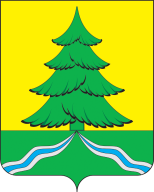 ТАТАРСТАН РЕСПУБЛИКАСЫСаба  МУНИЦИПАЛЬ район СОВЕТЫ  422060, Татарстан Республикасы, Саба районы, Байлар Сабасы ш.т.п., Г.Закиров урамы, 52 йорттел. 2-31-33,  2-31-44,  факс  (8262)  2-31-74                                                                          e-mail: saba@tatar.ru                                                                          e-mail: saba@tatar.ru                                                                          e-mail: saba@tatar.ru